包装物（纸箱打包）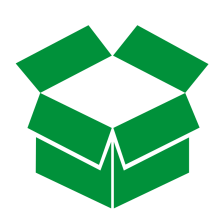 试剂空瓶废弃试剂容器包装物（纸箱打包）碎玻璃器皿碎裂的烧杯、烧瓶、试管等容器包装物（纸箱打包）一次性用品一次性手套、口罩、抹布等沾染毒性、感染性危险废物的包装物过期药品（纸箱打包）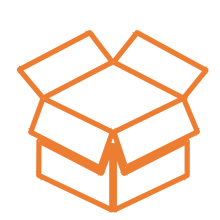 普通过期化学品过期的普通化学药品过期药品（纸箱打包）剧毒品《危险化学品名录》中所有的剧毒品及含汞、含砷、含氰、含钡化学品过期药品（纸箱打包）易制爆化学品《易制爆化学品名录》中所有化学品过期药品（纸箱打包）未知物标签脱落无法识别化学成分的药品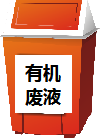 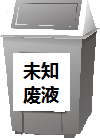 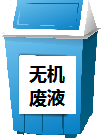 有机废液有机溶剂及其实验清洗过程第一遍洗涤废水有机废水等有机物组成的废液无机废液无机溶剂及其实验清洗过程第一遍洗涤废水，无机废水等无机物组成的废液。废酸实验过程产生的各类酸性废水及其实验清洗过程第一遍洗涤废水废碱实验过程产生的各类碱性废水及其实验清洗过程第一遍洗涤废水剧毒废液《危险化学品名录》中所有的剧毒品及含汞、含砷、含氰废液未知废液标签脱落无法识别化学成分的废液